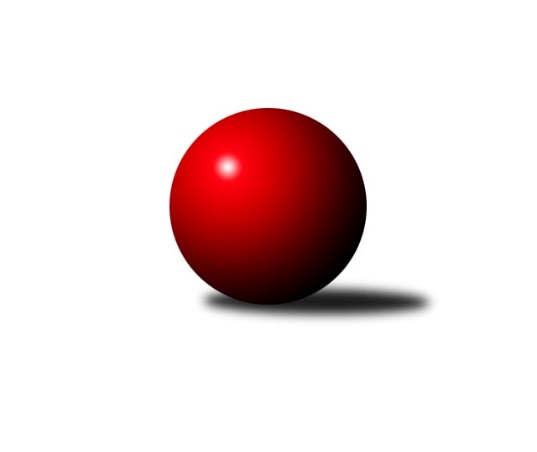 Č.16Ročník 2018/2019	24.5.2024 Jihomoravský KP2 jih 2018/2019Statistika 16. kolaTabulka družstev:		družstvo	záp	výh	rem	proh	skore	sety	průměr	body	plné	dorážka	chyby	1.	SK Kuželky Dubňany C	13	12	1	0	79.5 : 24.5 	(104.0 : 52.0)	2506	25	1747	759	46.6	2.	KK Jiskra Čejkovice B	13	9	1	3	70.5 : 33.5 	(92.0 : 64.0)	2375	19	1651	724	61	3.	TJ Sokol Šanov C	13	9	1	3	61.5 : 42.5 	(83.0 : 73.0)	2426	19	1696	730	51.3	4.	TJ Sokol Mistřín C	14	9	0	5	71.5 : 40.5 	(103.5 : 64.5)	2441	18	1714	727	51.6	5.	SK Baník Ratíškovice C	14	7	2	5	62.0 : 50.0 	(92.5 : 75.5)	2441	16	1731	711	50.9	6.	KK Vyškov D	13	6	3	4	57.0 : 47.0 	(83.0 : 73.0)	2421	15	1694	727	55.2	7.	TJ Sokol Vracov C	14	6	1	7	55.5 : 56.5 	(73.0 : 95.0)	2344	13	1653	692	59	8.	SK STAK Domanín	13	5	1	7	53.0 : 51.0 	(86.0 : 70.0)	2374	11	1649	726	61.3	9.	KK Vyškov E	13	5	0	8	39.5 : 64.5 	(56.0 : 100.0)	2225	10	1583	642	66.7	10.	KC Hodonín B	13	3	2	8	38.0 : 66.0 	(73.5 : 82.5)	2338	8	1684	654	69.6	11.	TJ Lokomotiva Valtice C	13	2	0	11	25.5 : 78.5 	(50.0 : 106.0)	2237	4	1615	621	84.2	12.	TJ Jiskra Kyjov B	14	1	0	13	26.5 : 85.5 	(63.5 : 104.5)	2280	2	1622	658	73.3Tabulka doma:		družstvo	záp	výh	rem	proh	skore	sety	průměr	body	maximum	minimum	1.	SK Kuželky Dubňany C	6	6	0	0	38.0 : 10.0 	(51.5 : 20.5)	2536	12	2603	2474	2.	KK Jiskra Čejkovice B	7	6	0	1	40.5 : 15.5 	(50.5 : 33.5)	2402	12	2467	2307	3.	TJ Sokol Vracov C	7	5	0	2	33.0 : 23.0 	(41.0 : 43.0)	2418	10	2555	2271	4.	TJ Sokol Mistřín C	8	5	0	3	40.5 : 23.5 	(56.5 : 39.5)	2527	10	2591	2430	5.	SK Baník Ratíškovice C	8	4	2	2	40.0 : 24.0 	(60.0 : 36.0)	2510	10	2628	2433	6.	TJ Sokol Šanov C	6	4	1	1	28.0 : 20.0 	(41.0 : 31.0)	2436	9	2520	2379	7.	KK Vyškov E	7	4	0	3	28.5 : 27.5 	(35.0 : 49.0)	2394	8	2432	2367	8.	KK Vyškov D	6	3	1	2	30.0 : 18.0 	(44.0 : 28.0)	2457	7	2513	2381	9.	SK STAK Domanín	6	3	1	2	28.0 : 20.0 	(45.5 : 26.5)	2282	7	2343	2237	10.	KC Hodonín B	6	2	1	3	20.0 : 28.0 	(36.0 : 36.0)	2409	5	2524	2289	11.	TJ Lokomotiva Valtice C	7	2	0	5	15.5 : 40.5 	(29.0 : 55.0)	2267	4	2412	2137	12.	TJ Jiskra Kyjov B	6	0	0	6	9.0 : 39.0 	(30.5 : 41.5)	2285	0	2373	2153Tabulka venku:		družstvo	záp	výh	rem	proh	skore	sety	průměr	body	maximum	minimum	1.	SK Kuželky Dubňany C	7	6	1	0	41.5 : 14.5 	(52.5 : 31.5)	2501	13	2617	2366	2.	TJ Sokol Šanov C	7	5	0	2	33.5 : 22.5 	(42.0 : 42.0)	2424	10	2548	2289	3.	TJ Sokol Mistřín C	6	4	0	2	31.0 : 17.0 	(47.0 : 25.0)	2424	8	2567	2179	4.	KK Vyškov D	7	3	2	2	27.0 : 29.0 	(39.0 : 45.0)	2415	8	2510	2321	5.	KK Jiskra Čejkovice B	6	3	1	2	30.0 : 18.0 	(41.5 : 30.5)	2369	7	2533	2076	6.	SK Baník Ratíškovice C	6	3	0	3	22.0 : 26.0 	(32.5 : 39.5)	2430	6	2574	2250	7.	SK STAK Domanín	7	2	0	5	25.0 : 31.0 	(40.5 : 43.5)	2388	4	2486	2221	8.	TJ Sokol Vracov C	7	1	1	5	22.5 : 33.5 	(32.0 : 52.0)	2334	3	2522	2080	9.	KC Hodonín B	7	1	1	5	18.0 : 38.0 	(37.5 : 46.5)	2331	3	2379	2255	10.	KK Vyškov E	6	1	0	5	11.0 : 37.0 	(21.0 : 51.0)	2192	2	2377	1899	11.	TJ Jiskra Kyjov B	8	1	0	7	17.5 : 46.5 	(33.0 : 63.0)	2279	2	2386	2114	12.	TJ Lokomotiva Valtice C	6	0	0	6	10.0 : 38.0 	(21.0 : 51.0)	2231	0	2319	2133Tabulka podzimní části:		družstvo	záp	výh	rem	proh	skore	sety	průměr	body	doma	venku	1.	SK Kuželky Dubňany C	11	10	1	0	68.0 : 20.0 	(87.5 : 44.5)	2502	21 	5 	0 	0 	5 	1 	0	2.	KK Jiskra Čejkovice B	11	8	0	3	61.0 : 27.0 	(79.5 : 52.5)	2361	16 	5 	0 	1 	3 	0 	2	3.	TJ Sokol Šanov C	11	8	0	3	50.5 : 37.5 	(70.0 : 62.0)	2424	16 	4 	0 	1 	4 	0 	2	4.	SK Baník Ratíškovice C	11	7	1	3	53.0 : 35.0 	(76.5 : 55.5)	2422	15 	4 	1 	1 	3 	0 	2	5.	TJ Sokol Mistřín C	11	7	0	4	57.5 : 30.5 	(82.5 : 49.5)	2450	14 	4 	0 	3 	3 	0 	1	6.	KK Vyškov D	11	5	2	4	47.0 : 41.0 	(71.5 : 60.5)	2418	12 	2 	1 	2 	3 	1 	2	7.	SK STAK Domanín	11	4	1	6	43.0 : 45.0 	(69.0 : 63.0)	2363	9 	2 	1 	2 	2 	0 	4	8.	TJ Sokol Vracov C	11	4	1	6	40.0 : 48.0 	(53.5 : 78.5)	2339	9 	3 	0 	2 	1 	1 	4	9.	KK Vyškov E	10	4	0	6	32.0 : 48.0 	(45.0 : 75.0)	2286	8 	3 	0 	2 	1 	0 	4	10.	KC Hodonín B	12	2	2	8	33.0 : 63.0 	(66.5 : 77.5)	2340	6 	1 	1 	3 	1 	1 	5	11.	TJ Lokomotiva Valtice C	11	2	0	9	21.5 : 66.5 	(42.0 : 90.0)	2217	4 	2 	0 	5 	0 	0 	4	12.	TJ Jiskra Kyjov B	11	1	0	10	21.5 : 66.5 	(48.5 : 83.5)	2267	2 	0 	0 	5 	1 	0 	5Tabulka jarní části:		družstvo	záp	výh	rem	proh	skore	sety	průměr	body	doma	venku	1.	SK Kuželky Dubňany C	2	2	0	0	11.5 : 4.5 	(16.5 : 7.5)	2558	4 	1 	0 	0 	1 	0 	0 	2.	TJ Sokol Vracov C	3	2	0	1	15.5 : 8.5 	(19.5 : 16.5)	2413	4 	2 	0 	0 	0 	0 	1 	3.	TJ Sokol Mistřín C	3	2	0	1	14.0 : 10.0 	(21.0 : 15.0)	2459	4 	1 	0 	0 	1 	0 	1 	4.	TJ Sokol Šanov C	2	1	1	0	11.0 : 5.0 	(13.0 : 11.0)	2450	3 	0 	1 	0 	1 	0 	0 	5.	KK Vyškov D	2	1	1	0	10.0 : 6.0 	(11.5 : 12.5)	2471	3 	1 	0 	0 	0 	1 	0 	6.	KK Jiskra Čejkovice B	2	1	1	0	9.5 : 6.5 	(12.5 : 11.5)	2407	3 	1 	0 	0 	0 	1 	0 	7.	KC Hodonín B	1	1	0	0	5.0 : 3.0 	(7.0 : 5.0)	2289	2 	1 	0 	0 	0 	0 	0 	8.	SK STAK Domanín	2	1	0	1	10.0 : 6.0 	(17.0 : 7.0)	2391	2 	1 	0 	0 	0 	0 	1 	9.	KK Vyškov E	3	1	0	2	7.5 : 16.5 	(11.0 : 25.0)	2163	2 	1 	0 	1 	0 	0 	1 	10.	SK Baník Ratíškovice C	3	0	1	2	9.0 : 15.0 	(16.0 : 20.0)	2516	1 	0 	1 	1 	0 	0 	1 	11.	TJ Lokomotiva Valtice C	2	0	0	2	4.0 : 12.0 	(8.0 : 16.0)	2277	0 	0 	0 	0 	0 	0 	2 	12.	TJ Jiskra Kyjov B	3	0	0	3	5.0 : 19.0 	(15.0 : 21.0)	2327	0 	0 	0 	1 	0 	0 	2 Zisk bodů pro družstvo:		jméno hráče	družstvo	body	zápasy	v %	dílčí body	sety	v %	1.	Vladimír Stávek 	KK Jiskra Čejkovice B 	13	/	13	(100%)	24	/	26	(92%)	2.	Michal Hlinecký 	KK Jiskra Čejkovice B 	12	/	12	(100%)	20	/	24	(83%)	3.	Vladislav Kozák 	TJ Sokol Mistřín C 	12	/	13	(92%)	23	/	26	(88%)	4.	Ladislav Teplík 	SK Kuželky Dubňany C 	12	/	13	(92%)	20	/	26	(77%)	5.	Jiří Formánek 	KK Vyškov D 	11	/	12	(92%)	21	/	24	(88%)	6.	Martin Mačák 	SK Kuželky Dubňany C 	11	/	12	(92%)	18	/	24	(75%)	7.	Richard Juřík 	SK STAK Domanín  	11	/	13	(85%)	22	/	26	(85%)	8.	Jakub Juřík 	SK STAK Domanín  	10	/	13	(77%)	21.5	/	26	(83%)	9.	Marta Volfová 	TJ Sokol Šanov C 	10	/	13	(77%)	17	/	26	(65%)	10.	Jarmila Bábíčková 	SK Baník Ratíškovice C 	9	/	12	(75%)	16	/	24	(67%)	11.	Martina Nejedlíková 	TJ Sokol Vracov C 	9	/	12	(75%)	13.5	/	24	(56%)	12.	Jan Blahůšek 	SK Kuželky Dubňany C 	9	/	13	(69%)	18.5	/	26	(71%)	13.	Zbyněk Vašina 	SK STAK Domanín  	9	/	13	(69%)	18	/	26	(69%)	14.	Pavel Dolinajec 	KK Jiskra Čejkovice B 	9	/	13	(69%)	14	/	26	(54%)	15.	Dagmar Opluštilová 	SK Baník Ratíškovice C 	9	/	14	(64%)	20	/	28	(71%)	16.	Jan Zifčák ml. ml.	TJ Sokol Šanov C 	8	/	11	(73%)	14	/	22	(64%)	17.	Pavel Martinek 	TJ Sokol Šanov C 	8	/	13	(62%)	18	/	26	(69%)	18.	Martin Koutný 	SK Kuželky Dubňany C 	7	/	7	(100%)	12	/	14	(86%)	19.	Marta Beranová 	SK Baník Ratíškovice C 	7	/	8	(88%)	13	/	16	(81%)	20.	Zbyněk Cízler 	TJ Sokol Mistřín C 	7	/	8	(88%)	13	/	16	(81%)	21.	Petr Khol 	TJ Sokol Mistřín C 	7	/	9	(78%)	11	/	18	(61%)	22.	Martin Šubrt 	TJ Jiskra Kyjov B 	7	/	14	(50%)	16	/	28	(57%)	23.	Zdeněk Jurkovič 	SK Kuželky Dubňany C 	6.5	/	11	(59%)	14	/	22	(64%)	24.	Václav Valenta 	TJ Jiskra Kyjov B 	6.5	/	13	(50%)	12.5	/	26	(48%)	25.	Karel Mecl 	KC Hodonín B 	6	/	8	(75%)	11	/	16	(69%)	26.	Zdeněk Burian 	KK Jiskra Čejkovice B 	6	/	11	(55%)	12.5	/	22	(57%)	27.	Roman Kouřil 	KK Vyškov D 	6	/	11	(55%)	12	/	22	(55%)	28.	Ludmila Tomiczková 	KK Vyškov E 	6	/	11	(55%)	11	/	22	(50%)	29.	Veronika Presová 	TJ Sokol Vracov C 	6	/	11	(55%)	10	/	22	(45%)	30.	Milana Alánová 	KK Vyškov E 	6	/	12	(50%)	11	/	24	(46%)	31.	Jitka Usnulová 	KK Vyškov E 	6	/	12	(50%)	11	/	24	(46%)	32.	Zbyněk Škoda 	TJ Lokomotiva Valtice C 	5.5	/	12	(46%)	12	/	24	(50%)	33.	Tomáš Mrkávek 	KK Jiskra Čejkovice B 	5.5	/	12	(46%)	11.5	/	24	(48%)	34.	Michaela Varmužová 	TJ Sokol Mistřín C 	5	/	6	(83%)	10	/	12	(83%)	35.	Petr Málek 	TJ Sokol Mistřín C 	5	/	6	(83%)	9	/	12	(75%)	36.	Petr Horák 	SK Kuželky Dubňany C 	5	/	7	(71%)	9	/	14	(64%)	37.	Oldřiška Varmužová 	TJ Sokol Šanov C 	5	/	9	(56%)	12	/	18	(67%)	38.	Ivan Guryča 	KC Hodonín B 	5	/	10	(50%)	13	/	20	(65%)	39.	Antonín Zýbal 	SK Baník Ratíškovice C 	5	/	10	(50%)	11	/	20	(55%)	40.	Stanislav Šmehlík 	KK Vyškov D 	5	/	11	(45%)	10	/	22	(45%)	41.	Martin Švrček 	KC Hodonín B 	5	/	12	(42%)	14	/	24	(58%)	42.	Jan Beneš 	TJ Lokomotiva Valtice C 	5	/	12	(42%)	10	/	24	(42%)	43.	Jana Kurialová 	KK Vyškov E 	4.5	/	7	(64%)	8	/	14	(57%)	44.	Petr Pres 	TJ Sokol Vracov C 	4	/	5	(80%)	6.5	/	10	(65%)	45.	Dušan Urubek 	TJ Sokol Mistřín C 	4	/	6	(67%)	9	/	12	(75%)	46.	Miroslav Poledník 	KK Vyškov D 	4	/	6	(67%)	5	/	12	(42%)	47.	Jan Vejmola 	KK Vyškov D 	4	/	7	(57%)	9	/	14	(64%)	48.	Tomáš Koplík st.	SK Baník Ratíškovice C 	4	/	7	(57%)	8	/	14	(57%)	49.	Pavel Měsíček 	TJ Sokol Mistřín C 	4	/	7	(57%)	7	/	14	(50%)	50.	Jiří Alán 	KK Vyškov D 	4	/	8	(50%)	7.5	/	16	(47%)	51.	Jiří Mika 	TJ Sokol Šanov C 	4	/	10	(40%)	9	/	20	(45%)	52.	Jindřich Burďák 	TJ Jiskra Kyjov B 	4	/	10	(40%)	7.5	/	20	(38%)	53.	Radek Břečka 	TJ Sokol Vracov C 	4	/	10	(40%)	5	/	20	(25%)	54.	Josef Šlahůnek 	SK STAK Domanín  	4	/	11	(36%)	9.5	/	22	(43%)	55.	Hana Majzlíková 	KK Jiskra Čejkovice B 	4	/	12	(33%)	5	/	24	(21%)	56.	Nikola Plášková 	TJ Sokol Vracov C 	3.5	/	8	(44%)	7	/	16	(44%)	57.	Tomáš Gaspar 	TJ Sokol Vracov C 	3	/	3	(100%)	5	/	6	(83%)	58.	Pavel Antoš 	SK Kuželky Dubňany C 	3	/	7	(43%)	6	/	14	(43%)	59.	Lubomír Kyselka 	TJ Sokol Mistřín C 	3	/	7	(43%)	5	/	14	(36%)	60.	Klára Trojanová 	TJ Sokol Vracov C 	3	/	7	(43%)	5	/	14	(36%)	61.	Zdeněk Kožela 	SK STAK Domanín  	3	/	7	(43%)	3	/	14	(21%)	62.	Ladislav Hrbáč 	KC Hodonín B 	3	/	8	(38%)	7.5	/	16	(47%)	63.	Jaromíra Meclová 	KC Hodonín B 	3	/	8	(38%)	6	/	16	(38%)	64.	Eliška Šigutová 	TJ Sokol Vracov C 	3	/	8	(38%)	6	/	16	(38%)	65.	Vladimír Crhounek 	KK Vyškov D 	3	/	10	(30%)	8.5	/	20	(43%)	66.	Natálie Trojanová 	TJ Sokol Vracov C 	3	/	10	(30%)	7	/	20	(35%)	67.	Václav Koplík 	SK Baník Ratíškovice C 	3	/	10	(30%)	7	/	20	(35%)	68.	Zdeněk Helešic 	SK Baník Ratíškovice C 	3	/	10	(30%)	7	/	20	(35%)	69.	Michaela Malinková 	KK Vyškov E 	3	/	10	(30%)	5	/	20	(25%)	70.	Vojtěch Filípek 	SK STAK Domanín  	3	/	11	(27%)	8	/	22	(36%)	71.	Jakub Mecl 	KC Hodonín B 	3	/	12	(25%)	9	/	24	(38%)	72.	Richard Cigánek 	TJ Lokomotiva Valtice C 	3	/	12	(25%)	8	/	24	(33%)	73.	Lukáš Řezníček 	TJ Jiskra Kyjov B 	3	/	13	(23%)	13	/	26	(50%)	74.	Martina Miškeříková 	TJ Sokol Mistřín C 	2	/	2	(100%)	4	/	4	(100%)	75.	Aleš Gaspar 	TJ Sokol Vracov C 	2	/	2	(100%)	3	/	4	(75%)	76.	Lubomír Konečný 	KK Jiskra Čejkovice B 	2	/	3	(67%)	4	/	6	(67%)	77.	Tomáš Pokoj 	SK Baník Ratíškovice C 	2	/	3	(67%)	4	/	6	(67%)	78.	Michaela Mlynariková 	TJ Lokomotiva Valtice C 	2	/	4	(50%)	2.5	/	8	(31%)	79.	Václav Luža ml. ml.	TJ Sokol Mistřín C 	2	/	6	(33%)	2.5	/	12	(21%)	80.	Jiří Kunz 	KC Hodonín B 	2	/	7	(29%)	4.5	/	14	(32%)	81.	Iveta Zifčáková 	TJ Sokol Šanov C 	2	/	7	(29%)	4	/	14	(29%)	82.	Veronika Kaiserová 	TJ Sokol Vracov C 	2	/	7	(29%)	4	/	14	(29%)	83.	Robert Gecs 	TJ Lokomotiva Valtice C 	2	/	12	(17%)	3	/	24	(13%)	84.	Eduard Jung 	TJ Lokomotiva Valtice C 	2	/	13	(15%)	7.5	/	26	(29%)	85.	Božena Vajdová 	TJ Lokomotiva Valtice C 	2	/	13	(15%)	7	/	26	(27%)	86.	Lenka Spišiaková 	TJ Sokol Šanov C 	1.5	/	7	(21%)	3	/	14	(21%)	87.	Petr Valášek 	TJ Sokol Mistřín C 	1	/	1	(100%)	2	/	2	(100%)	88.	František Jelínek 	KK Vyškov D 	1	/	1	(100%)	2	/	2	(100%)	89.	Eva Alánová 	KK Vyškov E 	1	/	1	(100%)	2	/	2	(100%)	90.	Vladimír Jaroš 	TJ Sokol Šanov C 	1	/	1	(100%)	2	/	2	(100%)	91.	Aleš Zlatník 	SK Kuželky Dubňany C 	1	/	1	(100%)	2	/	2	(100%)	92.	Jiří Hladík 	TJ Sokol Vracov C 	1	/	1	(100%)	1	/	2	(50%)	93.	Jakub Svoboda 	KK Jiskra Čejkovice B 	1	/	1	(100%)	1	/	2	(50%)	94.	Tomáš Koplík ml.	SK Baník Ratíškovice C 	1	/	2	(50%)	2.5	/	4	(63%)	95.	Josef Michálek 	KK Vyškov D 	1	/	2	(50%)	2	/	4	(50%)	96.	Miroslava Kempová 	SK STAK Domanín  	1	/	2	(50%)	2	/	4	(50%)	97.	Josef Otáhal 	KC Hodonín B 	1	/	2	(50%)	2	/	4	(50%)	98.	Ludvík Balga 	TJ Jiskra Kyjov B 	1	/	3	(33%)	3	/	6	(50%)	99.	Jan Zifčák st.	TJ Sokol Šanov C 	1	/	3	(33%)	3	/	6	(50%)	100.	František Ilčík 	SK Kuželky Dubňany C 	1	/	5	(20%)	3.5	/	10	(35%)	101.	Kateřina Lužová 	TJ Sokol Mistřín C 	1	/	5	(20%)	3	/	10	(30%)	102.	Běla Omastová 	KK Vyškov E 	1	/	5	(20%)	3	/	10	(30%)	103.	Pavel Vejmola 	KK Vyškov D 	1	/	5	(20%)	3	/	10	(30%)	104.	Jana Kovářová 	KK Vyškov E 	1	/	5	(20%)	3	/	10	(30%)	105.	Marcel Šebek 	SK Baník Ratíškovice C 	1	/	5	(20%)	1	/	10	(10%)	106.	Radim Šubrt 	TJ Jiskra Kyjov B 	1	/	7	(14%)	2	/	14	(14%)	107.	Lumír Hanzelka 	KK Vyškov E 	1	/	8	(13%)	2	/	16	(13%)	108.	Jaroslav Stříž 	TJ Jiskra Kyjov B 	1	/	9	(11%)	4.5	/	18	(25%)	109.	Eva Paulíčková 	TJ Jiskra Kyjov B 	1	/	9	(11%)	3	/	18	(17%)	110.	Josef Ronek 	TJ Jiskra Kyjov B 	0	/	1	(0%)	1	/	2	(50%)	111.	Dana Zelinová 	SK STAK Domanín  	0	/	1	(0%)	0	/	2	(0%)	112.	Zdeňka Varmužová 	TJ Sokol Mistřín C 	0	/	1	(0%)	0	/	2	(0%)	113.	Jana Nytrová 	KK Vyškov D 	0	/	2	(0%)	1	/	4	(25%)	114.	Lucie Paulíčková 	TJ Jiskra Kyjov B 	0	/	3	(0%)	0	/	6	(0%)	115.	Hana Fialová 	KK Vyškov E 	0	/	3	(0%)	0	/	6	(0%)	116.	Lukáš Ingr 	KC Hodonín B 	0	/	4	(0%)	1	/	8	(13%)	117.	Soňa Pavlová 	KK Vyškov E 	0	/	4	(0%)	0	/	8	(0%)	118.	František Masář 	SK STAK Domanín  	0	/	5	(0%)	1	/	10	(10%)Průměry na kuželnách:		kuželna	průměr	plné	dorážka	chyby	výkon na hráče	1.	TJ Sokol Mistřín, 1-4	2489	1735	754	52.3	(415.0)	2.	Dubňany, 1-4	2448	1697	751	53.3	(408.1)	3.	Ratíškovice, 1-4	2431	1708	722	56.5	(405.2)	4.	Šanov, 1-4	2412	1689	723	55.4	(402.1)	5.	KK Vyškov, 1-4	2392	1687	705	61.3	(398.8)	6.	TJ Sokol Vracov, 1-6	2375	1663	711	60.6	(395.8)	7.	KK Jiskra Čejkovice, 1-2	2347	1671	676	71.6	(391.3)	8.	Kyjov, 1-2	2339	1650	689	58.8	(390.0)	9.	TJ Lokomotiva Valtice, 1-4	2322	1652	669	77.4	(387.1)	10.	Domanín, 1-2	2231	1578	652	64.6	(371.9)Nejlepší výkony na kuželnách:TJ Sokol Mistřín, 1-4SK Kuželky Dubňany C	2617	9. kolo	Michaela Varmužová 	TJ Sokol Mistřín C	476	11. koloTJ Sokol Mistřín C	2591	7. kolo	Zbyněk Cízler 	TJ Sokol Mistřín C	473	13. koloTJ Sokol Mistřín C	2579	9. kolo	Petr Khol 	TJ Sokol Mistřín C	472	9. koloTJ Sokol Mistřín C	2561	2. kolo	Martina Miškeříková 	TJ Sokol Mistřín C	470	7. koloTJ Sokol Mistřín C	2559	13. kolo	Richard Juřík 	SK STAK Domanín 	469	5. koloTJ Sokol Šanov C	2548	11. kolo	Ladislav Teplík 	SK Kuželky Dubňany C	468	9. koloTJ Sokol Mistřín C	2546	11. kolo	Martin Mačák 	SK Kuželky Dubňany C	467	9. koloKK Vyškov D	2510	3. kolo	Vladislav Kozák 	TJ Sokol Mistřín C	465	11. koloSK Baník Ratíškovice C	2505	2. kolo	Zbyněk Cízler 	TJ Sokol Mistřín C	463	3. koloTJ Sokol Mistřín C	2494	16. kolo	Vladislav Kozák 	TJ Sokol Mistřín C	463	2. koloDubňany, 1-4SK Kuželky Dubňany C	2603	15. kolo	Dagmar Opluštilová 	SK Baník Ratíškovice C	488	15. koloSK Kuželky Dubňany C	2581	1. kolo	Ladislav Teplík 	SK Kuželky Dubňany C	470	6. koloSK Baník Ratíškovice C	2574	15. kolo	Ladislav Teplík 	SK Kuželky Dubňany C	468	15. koloSK Kuželky Dubňany C	2540	6. kolo	Jan Blahůšek 	SK Kuželky Dubňany C	458	12. koloSK Kuželky Dubňany C	2535	10. kolo	Martin Koutný 	SK Kuželky Dubňany C	457	15. koloSK Kuželky Dubňany C	2480	12. kolo	Martin Mačák 	SK Kuželky Dubňany C	456	6. koloSK Kuželky Dubňany C	2474	4. kolo	Petr Horák 	SK Kuželky Dubňany C	456	1. koloTJ Sokol Vracov C	2442	6. kolo	Ladislav Teplík 	SK Kuželky Dubňany C	455	1. koloKK Vyškov D	2435	10. kolo	Martin Mačák 	SK Kuželky Dubňany C	454	12. koloTJ Jiskra Kyjov B	2250	1. kolo	Martin Mačák 	SK Kuželky Dubňany C	446	10. koloRatíškovice, 1-4SK Baník Ratíškovice C	2628	9. kolo	Karel Mecl 	KC Hodonín B	498	1. koloSK Baník Ratíškovice C	2566	3. kolo	Jakub Mecl 	KC Hodonín B	467	1. koloSK Kuželky Dubňany C	2558	3. kolo	Jarmila Bábíčková 	SK Baník Ratíškovice C	464	3. koloSK Baník Ratíškovice C	2554	5. kolo	Dagmar Opluštilová 	SK Baník Ratíškovice C	462	5. koloKC Hodonín B	2524	1. kolo	Petr Horák 	SK Kuželky Dubňany C	460	3. koloTJ Sokol Vracov C	2522	9. kolo	Martin Mačák 	SK Kuželky Dubňany C	460	7. koloSK Baník Ratíškovice C	2518	11. kolo	Martina Nejedlíková 	TJ Sokol Vracov C	457	9. koloSK Kuželky Dubňany C	2510	7. kolo	Jan Blahůšek 	SK Kuželky Dubňany C	457	3. koloTJ Sokol Šanov C	2481	7. kolo	Marta Beranová 	SK Baník Ratíškovice C	456	3. koloSK Baník Ratíškovice C	2473	14. kolo	Václav Koplík 	SK Baník Ratíškovice C	454	9. koloŠanov, 1-4SK Kuželky Dubňany C	2521	5. kolo	Vladimír Stávek 	KK Jiskra Čejkovice B	462	14. koloTJ Sokol Šanov C	2520	1. kolo	Jakub Svoboda 	KK Jiskra Čejkovice B	454	14. koloSK STAK Domanín 	2486	1. kolo	Martin Mačák 	SK Kuželky Dubňany C	452	5. koloTJ Sokol Šanov C	2469	14. kolo	Jan Blahůšek 	SK Kuželky Dubňany C	451	5. koloTJ Sokol Šanov C	2469	12. kolo	Marta Volfová 	TJ Sokol Šanov C	447	14. koloKK Jiskra Čejkovice B	2450	14. kolo	Richard Juřík 	SK STAK Domanín 	447	1. koloTJ Sokol Šanov C	2395	5. kolo	Jakub Juřík 	SK STAK Domanín 	445	1. koloKK Vyškov D	2390	12. kolo	Marta Volfová 	TJ Sokol Šanov C	445	12. koloTJ Sokol Šanov C	2381	3. kolo	Jan Zifčák ml. ml.	TJ Sokol Šanov C	443	5. koloTJ Sokol Šanov C	2379	8. kolo	Jan Zifčák ml. ml.	TJ Sokol Šanov C	438	1. koloKK Vyškov, 1-4TJ Sokol Mistřín C	2550	10. kolo	Jiří Formánek 	KK Vyškov D	471	11. koloSK Baník Ratíškovice C	2522	4. kolo	Ladislav Teplík 	SK Kuželky Dubňany C	467	16. koloKK Vyškov D	2513	4. kolo	Vladimír Stávek 	KK Jiskra Čejkovice B	465	1. koloSK Kuželky Dubňany C	2512	16. kolo	Zbyněk Cízler 	TJ Sokol Mistřín C	463	10. koloKK Vyškov D	2490	5. kolo	Roman Kouřil 	KK Vyškov D	459	13. koloKK Vyškov D	2476	15. kolo	Vladimír Crhounek 	KK Vyškov D	457	4. koloTJ Sokol Šanov C	2464	6. kolo	Pavel Martinek 	TJ Sokol Šanov C	457	6. koloKK Vyškov D	2458	11. kolo	Vladislav Kozák 	TJ Sokol Mistřín C	456	15. koloKK Vyškov E	2432	14. kolo	Zdeněk Burian 	KK Jiskra Čejkovice B	455	1. koloKK Vyškov D	2425	13. kolo	Jan Zifčák ml. ml.	TJ Sokol Šanov C	454	6. koloTJ Sokol Vracov, 1-6TJ Sokol Mistřín C	2567	12. kolo	Tomáš Gaspar 	TJ Sokol Vracov C	509	1. koloTJ Sokol Vracov C	2555	14. kolo	Tomáš Gaspar 	TJ Sokol Vracov C	468	10. koloTJ Sokol Vracov C	2521	7. kolo	Tomáš Gaspar 	TJ Sokol Vracov C	468	14. koloTJ Sokol Vracov C	2519	10. kolo	Petr Pres 	TJ Sokol Vracov C	450	7. koloSK STAK Domanín 	2439	14. kolo	Veronika Presová 	TJ Sokol Vracov C	445	14. koloKC Hodonín B	2379	10. kolo	Vladislav Kozák 	TJ Sokol Mistřín C	443	12. koloTJ Sokol Vracov C	2374	16. kolo	Aleš Gaspar 	TJ Sokol Vracov C	443	14. koloTJ Sokol Vracov C	2369	1. kolo	Petr Khol 	TJ Sokol Mistřín C	440	12. koloKK Jiskra Čejkovice B	2331	3. kolo	Pavel Měsíček 	TJ Sokol Mistřín C	438	12. koloTJ Sokol Vracov C	2314	12. kolo	Vojtěch Filípek 	SK STAK Domanín 	438	14. koloKK Jiskra Čejkovice, 1-2KK Jiskra Čejkovice B	2467	4. kolo	Vladimír Stávek 	KK Jiskra Čejkovice B	461	2. koloKK Jiskra Čejkovice B	2454	8. kolo	Pavel Martinek 	TJ Sokol Šanov C	461	2. koloKK Jiskra Čejkovice B	2446	2. kolo	Vladimír Stávek 	KK Jiskra Čejkovice B	455	4. koloKK Jiskra Čejkovice B	2420	10. kolo	Michal Hlinecký 	KK Jiskra Čejkovice B	449	10. koloSK Kuželky Dubňany C	2366	13. kolo	Vladimír Stávek 	KK Jiskra Čejkovice B	443	15. koloKK Jiskra Čejkovice B	2364	15. kolo	Pavel Dolinajec 	KK Jiskra Čejkovice B	434	4. koloTJ Sokol Vracov C	2362	15. kolo	Ladislav Teplík 	SK Kuželky Dubňany C	433	13. koloKK Jiskra Čejkovice B	2356	13. kolo	Marta Volfová 	TJ Sokol Šanov C	430	2. koloTJ Sokol Šanov C	2356	2. kolo	Vladimír Stávek 	KK Jiskra Čejkovice B	430	13. koloKC Hodonín B	2336	4. kolo	Pavel Měsíček 	TJ Sokol Mistřín C	430	6. koloKyjov, 1-2KK Jiskra Čejkovice B	2533	11. kolo	Michal Hlinecký 	KK Jiskra Čejkovice B	451	11. koloTJ Sokol Šanov C	2430	15. kolo	Josef Šlahůnek 	SK STAK Domanín 	444	10. koloKK Vyškov D	2381	8. kolo	Václav Valenta 	TJ Jiskra Kyjov B	443	8. koloKK Vyškov E	2377	2. kolo	Vladimír Stávek 	KK Jiskra Čejkovice B	441	11. koloTJ Jiskra Kyjov B	2373	11. kolo	Jakub Juřík 	SK STAK Domanín 	440	10. koloTJ Jiskra Kyjov B	2357	15. kolo	Pavel Dolinajec 	KK Jiskra Čejkovice B	437	11. koloSK STAK Domanín 	2345	10. kolo	Tomáš Mrkávek 	KK Jiskra Čejkovice B	436	11. koloTJ Jiskra Kyjov B	2306	2. kolo	Jan Vejmola 	KK Vyškov D	434	8. koloTJ Sokol Vracov C	2303	4. kolo	Martin Šubrt 	TJ Jiskra Kyjov B	431	10. koloTJ Jiskra Kyjov B	2300	4. kolo	Zdeněk Burian 	KK Jiskra Čejkovice B	429	11. koloTJ Lokomotiva Valtice, 1-4SK STAK Domanín 	2456	7. kolo	Richard Juřík 	SK STAK Domanín 	492	7. koloSK Kuželky Dubňany C	2453	11. kolo	Ladislav Teplík 	SK Kuželky Dubňany C	459	11. koloTJ Sokol Mistřín C	2421	4. kolo	Zbyněk Vašina 	SK STAK Domanín 	454	7. koloTJ Lokomotiva Valtice C	2412	13. kolo	Jarmila Bábíčková 	SK Baník Ratíškovice C	450	6. koloSK Baník Ratíškovice C	2409	6. kolo	Zbyněk Cízler 	TJ Sokol Mistřín C	450	4. koloTJ Lokomotiva Valtice C	2381	9. kolo	Marta Volfová 	TJ Sokol Šanov C	446	13. koloKC Hodonín B	2316	2. kolo	Zbyněk Škoda 	TJ Lokomotiva Valtice C	446	6. koloTJ Jiskra Kyjov B	2298	9. kolo	Richard Cigánek 	TJ Lokomotiva Valtice C	443	13. koloTJ Sokol Šanov C	2289	13. kolo	Jakub Juřík 	SK STAK Domanín 	439	7. koloTJ Lokomotiva Valtice C	2275	7. kolo	Jan Beneš 	TJ Lokomotiva Valtice C	438	9. koloDomanín, 1-2SK STAK Domanín 	2343	13. kolo	Jiří Formánek 	KK Vyškov D	449	6. koloKK Vyškov D	2321	6. kolo	Jakub Juřík 	SK STAK Domanín 	439	9. koloSK STAK Domanín 	2306	9. kolo	Zbyněk Vašina 	SK STAK Domanín 	438	9. koloKK Jiskra Čejkovice B	2281	9. kolo	Richard Juřík 	SK STAK Domanín 	430	9. koloSK STAK Domanín 	2279	6. kolo	Richard Juřík 	SK STAK Domanín 	428	6. koloSK STAK Domanín 	2267	2. kolo	Zbyněk Vašina 	SK STAK Domanín 	428	13. koloSK STAK Domanín 	2257	3. kolo	Richard Juřík 	SK STAK Domanín 	425	2. koloKC Hodonín B	2255	3. kolo	Zdeněk Burian 	KK Jiskra Čejkovice B	424	9. koloSK Baník Ratíškovice C	2250	8. kolo	Richard Juřík 	SK STAK Domanín 	419	3. koloSK STAK Domanín 	2237	8. kolo	Jakub Juřík 	SK STAK Domanín 	417	2. koloČetnost výsledků:	8.0 : 0.0	5x	7.0 : 1.0	10x	6.0 : 2.0	16x	5.5 : 2.5	2x	5.0 : 3.0	11x	4.0 : 4.0	6x	3.5 : 4.5	1x	3.0 : 5.0	7x	2.5 : 5.5	1x	2.0 : 6.0	11x	1.0 : 7.0	9x	0.0 : 8.0	2x